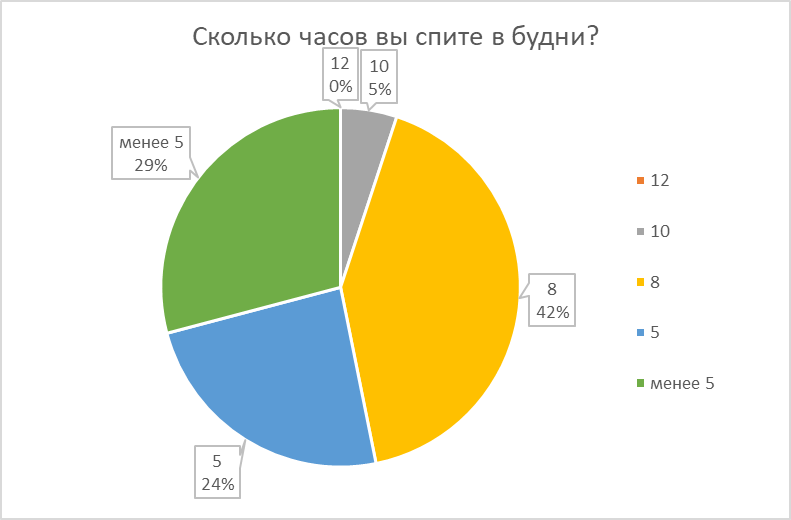 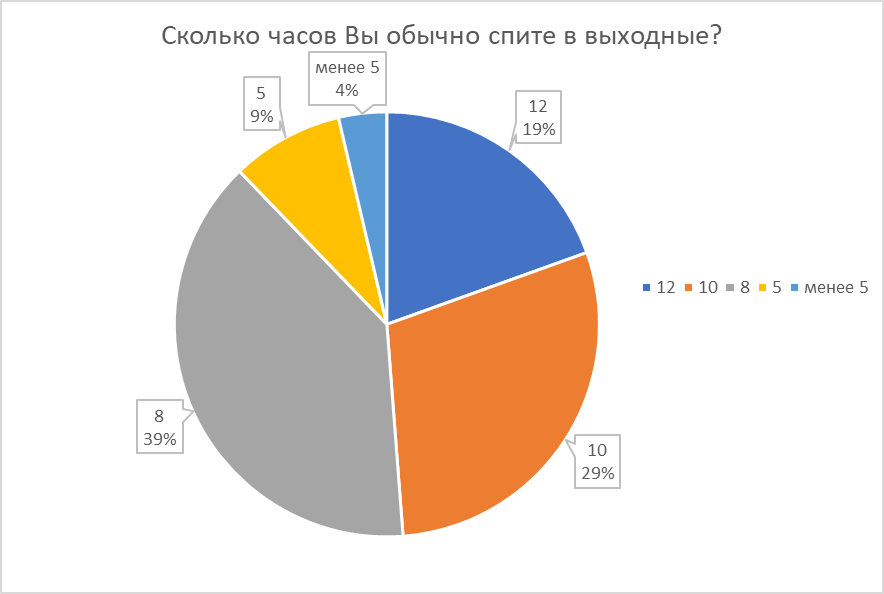 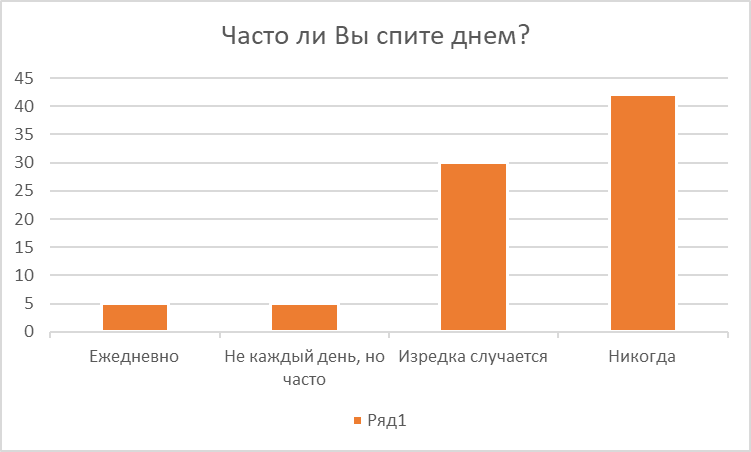 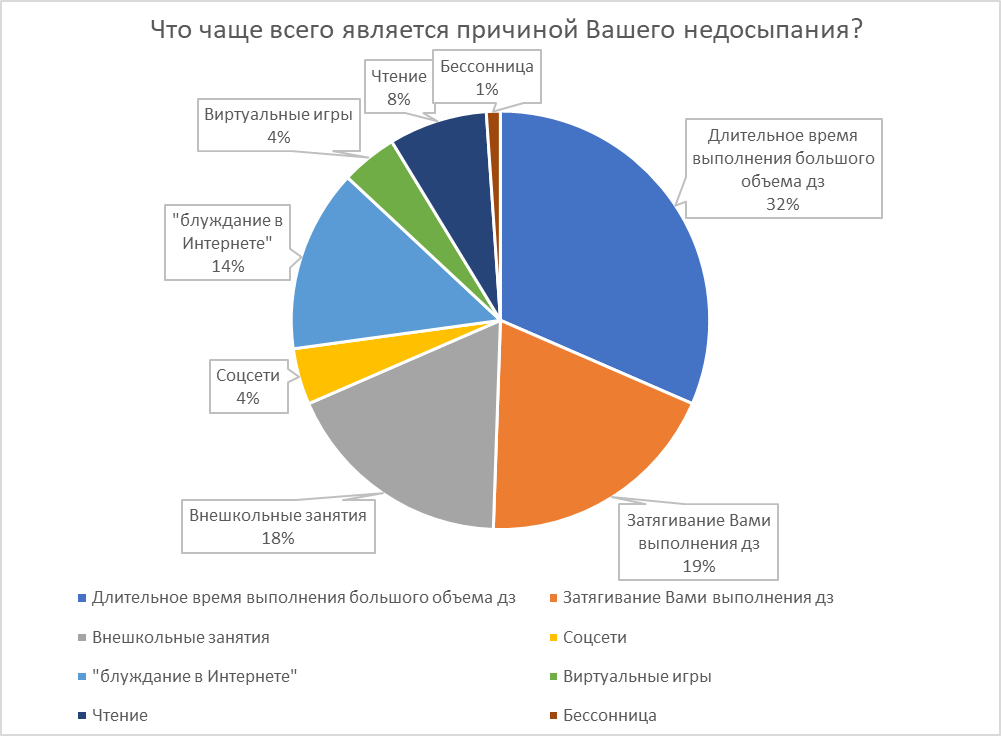 Большинство (21 человек) считают, что спать нужно 9-10 часовУчащиеся наблюдают такой результат недосыпания:Болит головаДепрессияПлохое настроениеТошнотаУсталостьУхудшение работоспособностиУхудшение концентрации вниманияОщущение «ходячего мертвеца»Частые болезниСлипшиеся глазаОбщая слабость